Expanding Brackets Course Notes Expanding single brackets and simplifyingExpanding double brackets and simplifyingExpanding triple brackets, brackets with trinomials and simplifying1 Expanding Brackets (You can watch the video below or click on the link to take you to the webpage) 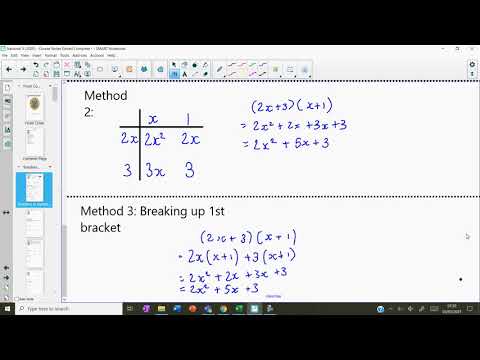 Factorising Course NotesHighest common factorDifference of 2 squaresSimple trinomialsMore complex trinomials Completing the square (EXTRA EXAMPLES and SEPARATE VIDEO)2 Factorising (You can watch the video below or click on the link to take you to the webpage)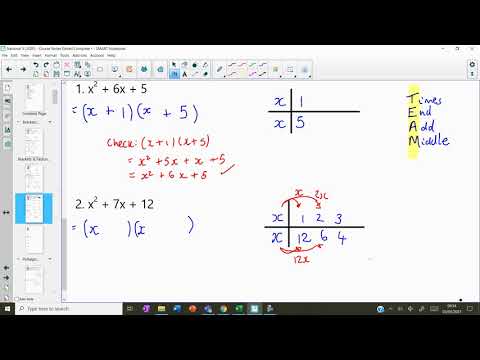 3 Completing the Square (You can watch the video below or click on the link to take you to the webpage)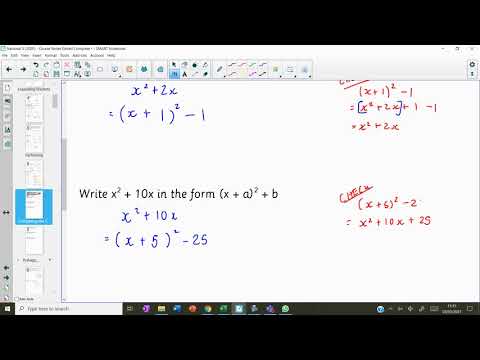 